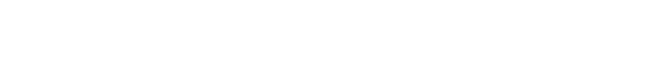 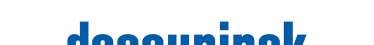 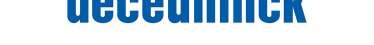 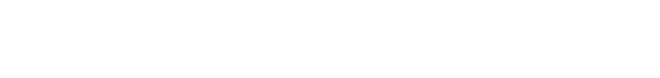 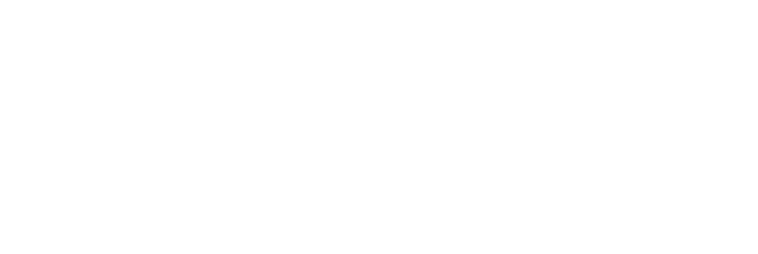 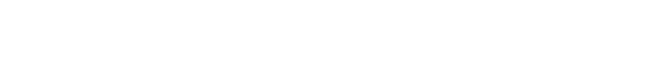 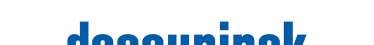 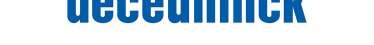 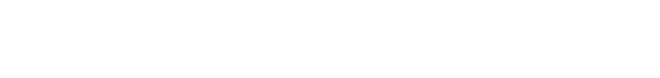 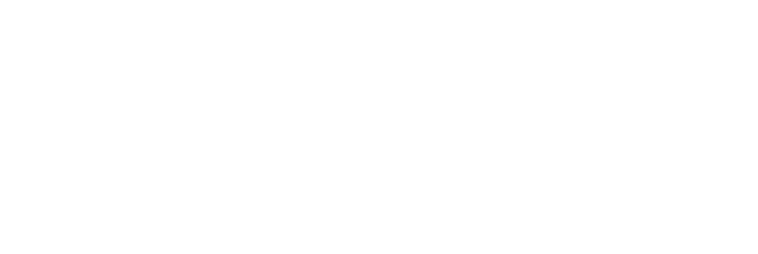 News Release February 24, 2022 Photos: https://bldpressroom.com/dec/financials-outlook-2022Deceuninck Group Reports 2021 Financial Results: Strong Sales, 2022 Outlook Remains PositiveMONROE, OH – In fiscal year 2021, Deceuninck Group maintained a profitable growth trajectory with support from its North American arm, which generated $219M in sales and adjusted EBITDA of $13.2M.Overall, Deceuninck Group recorded strong sales growth in all regions, resulting in sales of €838.1M ($991M) – a 30.5% increase over the previous year and adjusted EBITDA at €97.7M ($115.5M).2021 proved to be another challenging year for the building materials industry. Over the past two years Deceuninck North America has completed a 30% capacity expansion. This will help properly service the existing customer base, meeting manufacturing demands for 2022 and beyond.“Our dedicated team has worked hard to adjust to market demands and position us for the future,” said Joren Knockaert, CEO of Deceuninck North America. “We leveraged alternate raw material resources in 2021 to mitigate external challenges and have successfully stabilized our supply chain over the last six months. We have made significant strides on that front and are excited to continue to serve our valued customers and partners.”As part of the global Deceuninck Group, Deceuninck North America is able to tap into resources and support from a strong global presence that is active in 91 countries.“We are satisfied with the results of 2021. Despite Covid-19, we achieved very good results for the second year in a row, reaching an adjusted EBITDA of almost €100 million,” said Bruno Humblet, CEO of Deceuninck Group. “Restoring delivery performance will be a key attention point for 2022.”For Deceuninck North America, it continues to grow its multi-skilled teams in both Monroe, OH, and Fernley, NV. The Monroe location is actively hiring new employees to support the increased capacity and growth in key departments such as customer support and technical service.About Deceuninck North America  Deceuninck North America, LLC is an industry-leading fully integrated design, compounding, tooling, lamination, fiberglass pultrusion and PVC extrusion company that produces energy-efficient residential and commercial window and door systems. The company is committed to developing high-performance products and has customers that produce over 7 million windows and doors annually. Its headquarters are in Monroe, Ohio, with a facility in Fernley, Nevada. Deceuninck North America is part of the Deceuninck Group, an integrated global organization that produces PVC window systems for the building industry. Deceuninck Group is headquartered in Belgium, is listed on Euronext Brussels (ticker: DECB) and employs 3,700 people servicing more than 4,000 customers in more than 90 countries with worldwide production facilities. For more information, please visit DeceuninckNA.com or www.deceuninck.com/investors.###